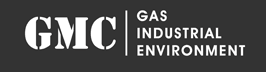 ГРПШ-1, ГРПШ-FE-10, ГРПШ-FE-25, ГРПШ-10МС, ГРПШ-32/3-50-Б-0, ГРПШ-32/6-50-Б-0, ГРПШ-32/10-50-Б-0, ГРПШ-400, ГРПШ-02-2У1, ГРПШ-04-2У1, ГРПШ-05-2У1, ГРПШ-07-2У1 и др.Опросный лист на газорегуляторные шкафные пункты.По вопросам продаж и поддержки обращайтесь:эл. почта: gcz@nt-rt.ru1.Аттестационное давление в газопроводе _________________________МПа;2. Фактическое давление в газопроводе:                                               зимой ________________________________МПа;                                               летом _________________________________МПа;3. Давление настройки выходное:                                             1й нитки _______________________________МПа;                                             2й нитки __________________________________МПа;                                     3й нитки __________________________________МПа;4. Расход газа:                                             1й нитки max  __________________ min _______________м3/час;                    2й нитки max  __________________ min _______________м3/час;                 3й нитки max  __________________ min _______________м3/час;5. Тип отопления ___________________________________________________                                               (водяное, газовое, электрическое, от внешнего источника)6. Электроснабжение ________________________________________________7. Учет расхода эл. энергии __________________________________________8. Узел учета расхода газа: ___________________________________________                                                            (тип газового счетчика)          на входном газопроводе________________________________________          на входе 1й нитки_____________________________________________          на входе 2й нитки___________________________________________________             на входе 3й нитки___________________________________________________9. С дополнительным боксом для оснащения ПГБ телеметрией__________10. Прочие условия:_____________________________________________________            контроль загазованности________________________________________              охранная сигнализация__________________________________________               пожарная сигнализация_________________________________________            наличие эл. источника___________________________________________            расположение входного и выходного газопровода относительно  пункта____________________________________________________Заказчик ___________________________________________________
				(предприятие, адрес, телефон-факс)Лицо для контактов ____________________________ М.П. _________
					(ФИО, должность)			(подпись)Архангельск (8182)63-90-72Калининград (4012)72-03-81Нижний Новгород (831)429-08-12Смоленск (4812)29-41-54 Астана +7(7172)727-132Калуга (4842)92-23-67Новокузнецк (3843)20-46-81Сочи (862)225-72-31 Белгород (4722)40-23-64Кемерово (3842)65-04-62Новосибирск (383)227-86-73Ставрополь (8652)20-65-13 Брянск (4832)59-03-52Киров (8332)68-02-04Орел (4862)44-53-42Тверь (4822)63-31-35 Владивосток (423)249-28-31Краснодар (861)203-40-90 Оренбург (3532)37-68-04Томск (3822)98-41-53 Волгоград (844)278-03-48Красноярск (391)204-63-61Пенза (8412)22-31-16 Тула (4872)74-02-29 Вологда (8172)26-41-59Курск (4712)77-13-04Пермь (342)205-81-47 Тюмень (3452)66-21-18 Воронеж (473)204-51-73Липецк (4742)52-20-81Ростов-на-Дону (863)308-18-15Ульяновск (8422)24-23-59 Екатеринбург (343)384-55-89Магнитогорск (3519)55-03-13Рязань (4912)46-61-64 Уфа (347)229-48-12 Иваново (4932)77-34-06Москва (495)268-04-70Самара (846)206-03-16 Челябинск (351)202-03-61Ижевск (3412)26-03-58Мурманск (8152)59-64-93Санкт-Петербург (812)309-46-40Череповец (8202)49-02-64Казань (843)206-01-48Набережные Челны (8552)20-53-41Саратов (845)249-38-78 Ярославль (4852)69-52-93